 PENGGUNAAN MODEL PEMBELAJARAN EXAMPLE NON EXAMPLE DENGAN MEDIA VISUAL  UNTUK MENUMBUHKAN RASA INGIN TAHU DAN MENINGKATKAN HASIL BELAJAR SISWAPADA MATA PELAJARAN IPS(Penelitian Tindakan Kelas Materi Keragaman Suku Bangsa dan Budaya di Indonesia di Kelas V SDN Cibanteng Kabupaten Bandung)SKRIPSIDiajukan untuk Memenuhi Salah Satu Syarat Memperoleh Gelar Sarjana Pendidikan Guru Sekolah Dasar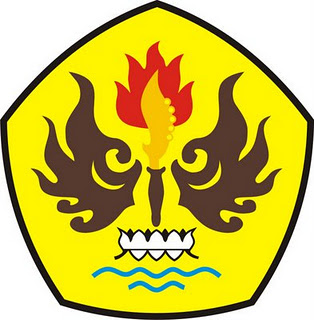 oleh:AI RATNA PURI HERAYATINPM 115060312PROGRAM STUDI PENDIDIKAN GURU SEKOLAH DASARFAKULTAS KEGURUAN DAN ILMU PENDIDIKAN UNIVERSITAS PASUNDANBANDUNG 2015